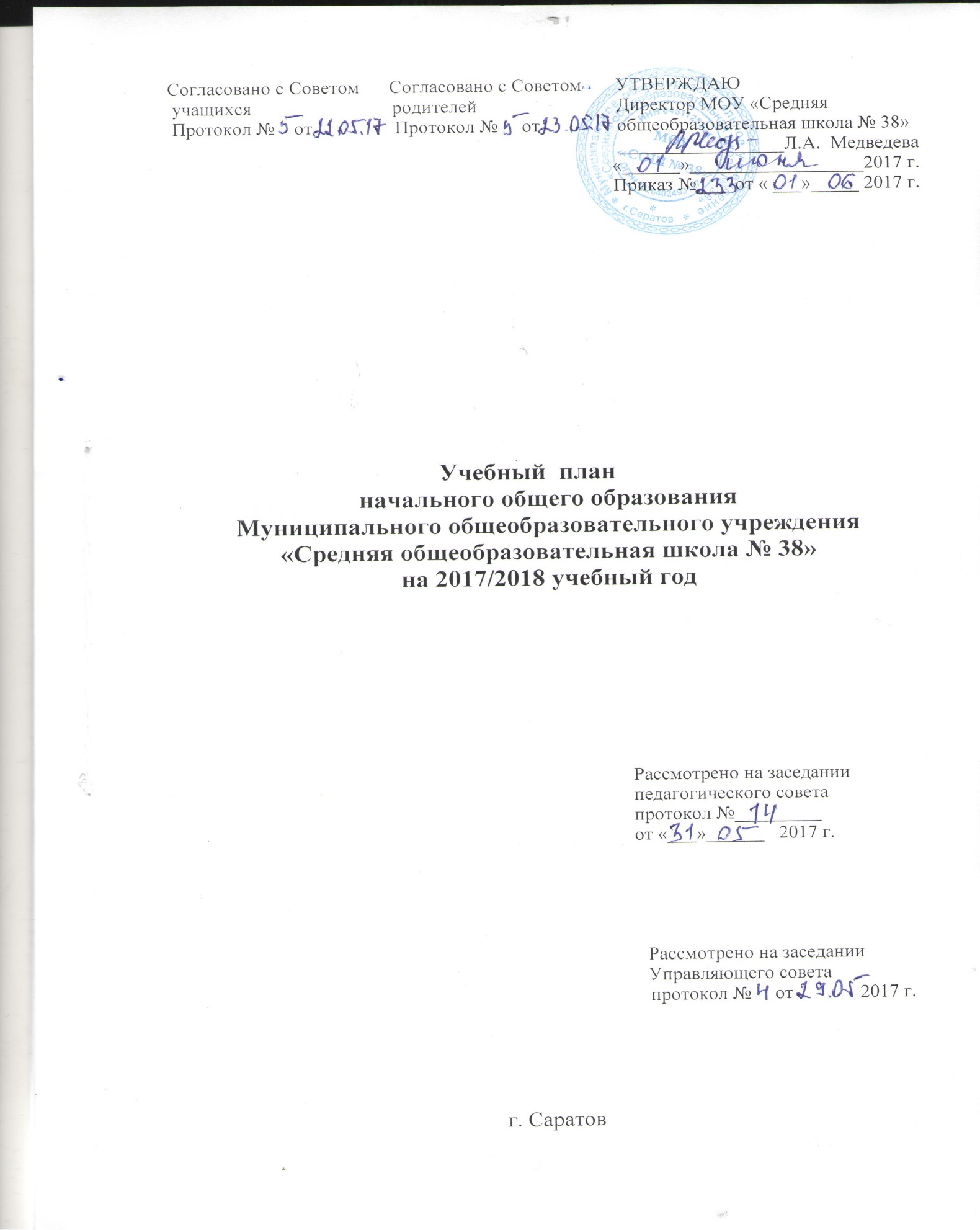 I. Пояснительная записка                                                                                    к перспективному учебному плану                                                                начального  общего образования                                                                              МОУ «Средняя общеобразовательная школа № 38»на 2017-2021 учебный год.        1.1. Перспективный учебный план начального общего образования МОУ «Средняя общеобразовательная школа № 38» является документом, определяющим распределение  учебного времени, отводимого на изучение различных учебных предметов обязательной части и части, формируемой участниками образовательных  отношений, включающим максимальный объем обязательной нагрузки обучающихся, нормативы финансирования         1.2.  Перспективный учебный план начального общего образования МОУ «Средняя общеобразовательная школа № 38» является частью основной образовательной программы начального общего образования, входит в организационный раздел ООП НОО.        1.3. Нормативно – правовую основу разработки учебного плана МОУ «Средняя общеобразовательная школа № 38» составляют       - Федеральный закон от 29 декабря 2012 года № 273 - ФЗ  «Об образовании в Российской Федерации»;        - федеральный государственный образовательный стандарт начального общего образования (утвержден приказом Минобрнауки России от 06.10.2009  № 373, зарегистрирован Министерством юстиции Российской Федерации 22.12.2009, (регистрационный номер № 15785) с изменениями (утверждены приказом Минобрнауки России от 26.11.2010 № 1241, зарегистрирован  Минюстом России 04.02.2011, регистрационный номер 10707);        - санитарно – эпидемиологические правила и нормативы СанПиН 2.4.2.2821-10 (постановление главного государственного санитарного врача РФ от 29.12.2010 № 189, зарегистрировано в Минюсте России 03.03.2011, регистрационный номер 19993);       - постановление от 24 ноября 2015 года № 81 «О внесении изменений №3 в СанПиН 2.4.2.2821-10 «Санитарно- эпидемиологические требования к условиям и организации обучения, содержания в общеобразовательных организациях».       - письмо Минобрнауки России и Департамента государственной политики в сфере воспитания детей и молодежи от 14.12.2015 г. № 09-3564 «О  внеурочной деятельности и реализации дополнительных общеобразовательных программ»;       - приказ Министерства образования и науки РФ от 31.03.2014 г. № 253 «Об утверждении федерального перечня учебников, рекомендованных к использованию при реализации имеющих государственную аккредитацию образовательных программ начального общего, основного общего, среднего общего образования»       - примерная основная образовательная программа НОО, внесенная в реестр примерных основных образовательных программ Минобрнауки РФ;        - письмо министерства образования Саратовской области от 09.04.2013 г. № 01-26/408 и иные документы органов управления образованием.       1.4. При разработке перспективного учебного плана учитываются цели и задачи  деятельности образовательного учреждения, сформулированные в основной образовательной программе начального общего образования, годовом Плане работы школы, программе развития школы.       1.5. Перспективный учебный план состоит из двух частей: обязательной части и части, формируемой участниками образовательных отношений.       1.6. Обязательная часть перспективного учебного плана определяет состав учебных предметов обязательных предметных областей и учебное время, отводимое на их изучение по классам (годам) обучения.       Обязательная часть перспективного учебного плана отражает содержание образования, которое обеспечивает достижение важнейших целей современного начального образования:        - формирование гражданской идентичности учащихся, приобщение их к общекультурным, национальным и этнокультурным ценностям;        - готовность учащихся к продолжению образования на последующих ступенях основного общего образования, их приобщение к информационным технологиям;       - формирование здорового образа жизни, элементарных правил поведения в экстремальных ситуациях;       - личностное развитие учащегося в соответствии с его индивидуальностью;       - формирование у  учащихся ценности семьи и познания мира.     1.7. Учитывая положения  Программы воспитания и социализации учащихся,  школа проводит занятия по Основам религиозных культур и светской этики – 1 час в неделю в 4 классе в соответствии с запросом родителей (законных представителей).     1.8. Часть учебного плана, формируемая участниками образовательных отношений, обеспечивает реализацию индивидуальных потребностей обучающихся и формируется на основе результатов изучения и диагностики  запросов учащихся и их родителей (законных представителей)  Время, отводимое на данную часть допустимой недельной нагрузки учащихся, использовано как на увеличение учебных часов, отводимых на изучение отдельных учебных предметов обязательной части, так и  на введение учебных курсов, обеспечивающих различные интересы учащихся.        1.9. План внеурочной деятельности - обязательный элемент организационного раздела основной образовательной программы общеобразовательной организации, который определяет общий объем внеурочной деятельности обучающихся, состав и структуру направлений внеурочной деятельности для уровня основного общего образования.Внеурочная деятельность МОУ «Средняя общеобразовательная школа № 38» организуется в соответствии с ФГОС НОО по следующим направлениям развития личности: духовно-нравственное, социальное, общеинтеллектуальное, общекультурное, спортивно-оздоровительное (направленности: художественно – эстетическое, научно – техническое, физкультурно-спортивное, туристско-краеведческое, эколого-биологическое) - в соответствии с диагностикой учащихся и их родителей и (законных представителей), а также спецификой школы. Учащимся предоставляется возможность широкого выбора спектра занятий, направленных на их развитие. Внеурочная деятельность не входит в учебный план, а является самостоятельным документом в организационном разделе образовательной программе начального общего образования школы (для удобства использования представлена приложением).       1.10. Промежуточная аттестация в МОУ «СОШ № 38»проводится, начиная со 2 класса. Промежуточная аттестация в 2- 4 классах проводится по завершению учебного года после выставления годовых отметок по всем предметам. Количество экзаменов для промежуточной аттестации и формы проведения экзаменов устанавливаются решением педагогического совета.Промежуточная аттестация проводится по следующим формам: контрольные работы по русскому языку и математике.            Формы проведения и  учебные предметы промежуточной аттестации обучающихся следующие:2 «А» - русский язык  (контрольный диктант)              математика   (контрольная работа)2 «Б» - русский язык  (контрольный диктант)              математика   (контрольная работа)2 «В» - русский язык  (контрольный диктант)              математика   (контрольная работа)3 «А» - русский язык  (контрольный диктант)              математика   (контрольная работа)3 «Б» - русский язык  (контрольный диктант)              математика   (контрольная работа)3 «В» - русский язык  (контрольный диктант)              математика   (контрольная работа)4 «А» -  русский язык  (контрольный диктант)              математика   (контрольная работа)4 «Б»  - русский язык (контрольный диктант)             математика   (контрольная работа)4 «В» - русский язык (контрольный диктант)             математика   (контрольная работа)            При проведении промежуточной аттестации учитываются действующие локальные нормативные акты, регламентирующие оценку и учет образовательных достижений обучающихся, а также содержание раздела «Система оценки достижения планируемых результатов освоения ООП (соответствующего уровня общего образования)».Сетка часов                                                                                   перспективного учебного плананачального общего образованияМОУ «Средняя общеобразовательная школа № 38»на 2017-2021  учебный год                                                                                                                                     Приложение II. Пояснительная записка                                                                                                                                                     начального общего образованияМОУ «Средняя общеобразовательная школа № 38»на 2017-2018 учебный год.(1-4 классы)        2.1. Учебный план начального общего образования МОУ «Средняя общеобразовательная школа № 38» на 2017-2018 учебный год является  документом, определяющим распределение учебного времени, отводимого на изучение различных учебных предметов обязательной части и части, формируемой участниками образовательных отношений, включающим максимальный объем обязательной нагрузки учащихся, нормативы финансирования.       2.2. Учебный план начального общего образования МОУ «Средняя общеобразовательная школа № 38» является частью основной образовательной программы начального общего образования, входит в организационный раздел ООП НОО.       2.3. Учебный план начального общего образования МОУ «Средняя общеобразовательная школа № 38» на 2017-2018 учебный год разработан на основе перспективного учебного плана начального общего образования МОУ «СОШ № 38», в преемственности с планом 2016-2017 учебного года.       2.4. Содержание и структура учебного плана начального общего образования определяются требованиями федерального государственного образовательного стандарта начального общего образования, целями, задачами, спецификой образовательной деятельности МОУ «Средняя общеобразовательная школа № 38», сформулированными в Уставе МОУ «Средняя общеобразовательная школа № 38»,основной образовательной программе начального общего образования.        2.5. Получение  начального  уровня общего образования МОУ «Средняя общеобразовательная школа № 38» в 2017-2018 учебном году осуществляется в следующем режиме:       - продолжительность учебного года  - в 1-х классах 33 учебные недели, во 2-4-х классах 34 учебные недели;       - продолжительность учебной недели  - в 1-4 классах  5 дней;       - обязательная недельная  нагрузка обучающихся – в 1-х классах 21 час, во 2-4-х классах 23 часа при 5-ти дневной учебной неделе;                  - продолжительность урока – в 1-х классах в первом полугодии, в сентябре - октябре – по 3 урока в день по 35 минут, в ноябре- декабре по 4 урока по 35 минут,  в январе - мае по 4 урока в день по 40 минут каждый         -  во 2-4-х классах - 45 минут.       В сентябре – октябре в 1-х классах в середине учебного дня (между 2 и 3 уроком) проводится динамическая  пауза (40 мин.)         2.6. Учебный   план включает две части: обязательную и формируемую  участниками образовательных отношений. Наполняемость обязательной части определена составом учебных предметов обязательных предметных областей и модулями и предметами, формируемыми участниками образовательных отношений, включает занятия, курсы, направленные на реализацию индивидуальных потребностей обучающихся, в соответствии с их запросами и отражающие специфику образовательного учреждения.       2.7. Содержание образования на уровне начального общего образования в МОУ «Средняя общеобразовательная школа № 38» реализуется средствами образовательной системы УМК «Перспективная начальная школа»      Учебным планом предусмотрено решение следующих задач:      - формирование общей культуры, духовно-нравственное, гражданское, социальное, личностное и интеллектуальное развитие, развитие творческих способностей, сохранение и укрепление здоровья;       - обеспечение планируемых результатов по освоению выпускником целевых установок, приобретению знаний, умений, навыков, компетенций и компетентностей, определяемых личностными, семейными, общественными, государственными потребностями и возможностями обучающегося младшего школьного возраста, индивидуальными особенностями его развития и состояния здоровья;       - становление и развитие личности в ее индивидуальности и  самобытности.        2.8. Обязательная часть учебного плана представлена следующими предметами:        -  Русский язык в начальной школе ориентирован на  осознание языка как основного средства человеческого общения и явления национальной культуры. У выпускников, освоивших основную образовательную программу начального общего образования, будет сформировано отношение к правильной устной и письменной речи как показателям общей культуры человека. Они получат начальные представления о нормах русского и родного литературного языка (орфоэпических, лексических, грамматических) и правилах речевого этикета, научатся ориентироваться в целях, задачах, средствах и условиях общения, что станет основой выбора адекватных языковых средств для успешного решения коммуникативной задачи при составлении несложных устных монологических высказываний и письменных текстов. У них будут сформированы коммуникативные учебные действия, необходимые для успешного участия в диалоге.        - Литературное чтение ориентировано на формирование и совершенствование всех видов речевой деятельности младшего школьника, на знакомство с богатым миром отечественной и зарубежной детской литературы, на развитие нравственных и эстетических чувств обучающихся, способных к творческой деятельности. В 1-м классе литература рассматривается как искусство слова, во 2-м классе – как один из видов искусства в контексте других его видов, в 3-4 классах литература раскрывается перед обучающимися как явление художественной культуры.           - Иностранный язык. В результате изучения иностранного языка при получении начального общего образования у обучающихся будут сформированы первоначальные представления о роли и значимости иностранного языка в жизни современного человека и поликультурного мира. Обучающиеся приобретут начальный опыт использования иностранного языка как средства межкультурного общения, как нового инструмента познания мира и культуры других народов, осознают личностный смысл овладения иностранным языком.      - Математика. В результате изучения курса математики обучающиеся на уровне начального общего образования научатся использовать начальные математические знания для описания окружающих предметов, процессов, явлений, оценки количественных и пространственных отношений; овладеют основами логического и алгоритмического мышления, пространственного воображения и математической речи, приобретут необходимые вычислительные навыки; научатся применять математические знания и представления для решения учебных задач, приобретут начальный опыт применения математических знаний в повседневных ситуациях; получат представление о числе как результате счета и измерения, о десятичном принципе записи чисел; научатся выполнять устно и письменно арифметические действия с числами; находить неизвестный компонент арифметического действия; составлять числовое выражение и находить его значение; накопят опыт решения текстовых задач; познакомятся с простейшими геометрическими формами, научатся распознавать, называть и изображать геометрические фигуры, овладеют способами измерения длин и площадей;         - Окружающий мир. В результате изучения курса «Окружающий мир» обучающиеся на уровне начального общего образования:- получат возможность расширить, систематизировать и углубить исходные представления о природных и социальных объектах и явлениях как компонентах единого мира, овладеть основами практико-ориентированных знаний о природе, человеке и обществе, приобрести целостный взгляд на мир в его органичном единстве и разнообразии природы, народов, культур и религий;- обретут чувство гордости за свою Родину, российский народ и его историю, осознают свою этническую и национальную принадлежность в контексте ценностей многонационального российского общества, а также гуманистических и демократических ценностных ориентаций, способствующих формированию российской гражданской идентичности;- познакомятся с некоторыми способами изучения природы и общества, начнут осваивать умения проводить наблюдения в природе, ставить опыты, научатся видеть и понимать некоторые причинно-следственные связи в окружающем мире и неизбежность его изменения под воздействием человека, в том числе на многообразном материале природы и культуры родного края, что поможет им овладеть начальными навыками адаптации в динамично изменяющемся и развивающемся мире.         - Изобразительное искусство. В результате изучения изобразительного искусства на уровне начального общего образования у обучающихся:         - будут сформированы основы художественной культуры: представление о специфике изобразительного искусства, потребность в художественном творчестве и в общении с искусством, первоначальные понятия о выразительных возможностях языка искусства;           - начнут развиваться образное мышление, наблюдательность и воображение, учебно-творческие способности, эстетические чувства, формироваться основы анализа произведения искусства; будут проявляться эмоционально-ценностное отношение к миру, явлениям действительности и художественный вкус;          - появится готовность и способность к реализации своего творческого потенциала в духовной и художественно-продуктивной деятельности, разовьется трудолюбие, оптимизм, способность к преодолению трудностей, открытость миру.         -  Музыка. Достижение личностных, метапредметных и предметных результатов освоения программы обучающимися происходит в процессе активного восприятия и обсуждения музыки, освоения основ музыкальной грамоты, собственного опыта музыкально-творческой деятельности обучающихся: хорового пения и игры на элементарных музыкальных инструментах, пластическом интонировании, подготовке музыкально-театрализованных представлений.В результате освоения программы у обучающихся будут сформированы готовность к саморазвитию, мотивация к обучению и познанию; понимание ценности отечественных национально-культурных традиций, осознание своей этнической и национальной принадлежности, уважение к истории и духовным традициям России, музыкальной культуре ее народов, понимание роли музыки в жизни человека и общества, духовно-нравственном развитии человека.            - Технология. Технология в начальной школе ориентирована на развитие общекультурной и общетрудовой компетенции. Основы культуры труда, самообслуживания. Учащиеся знакомятся с особенностями  тематики, материалов, внешнего вида изделий декоративного искусства разных народов, отражающие природные, географические и социальные условия конкретного народа, учатся работать в малых группах. В программе предусмотрено выполнение основных технологических операций ручной обработки материалов: разметка деталей (на глаз, по шаблону, трафарету, лекалу, копированием, с помощью линейки, угольника, циркуля), выделение деталей (отрывание, резание ножницами, канцелярским ножом), формообразование деталей (сгибание, складывание и др.), сборка изделия (клеевое, ниточное, проволочное, винтовое и другие виды соединения), отделка изделия или его деталей (окрашивание, вышивка, аппликация и др.).       - Физическая культура.  В результате обучения обучающиеся на уровне начального общего образования начнут понимать значение занятий физической культурой для укрепления здоровья, физического развития, физической подготовленности и трудовой деятельности.Учащиеся  научатся ориентироваться в понятиях «физическая культура», «режим дня»; характеризовать назначение утренней зарядки, физкультминуток и физкультпауз, уроков физической культуры, закаливания, прогулок на свежем воздухе, подвижных игр, занятий спортом для укрепления здоровья, развития основных физических качеств; раскрывать на примерах положительное влияние занятий физической культурой на успешное выполнение учебной и трудовой деятельности, укрепление здоровья и развитие физических качеств; ориентироваться в понятии «физическая подготовка»: характеризовать основные физические качества (силу, быстроту, выносливость, равновесие, гибкость) и демонстрировать физические упражнения, направленные на их развитие.        - Основы религиозных культур и светской этики. При изучении предмета Основы религиозных культур и светской этики в соответствии с диагностикой  учащихся и их родителей и законных представителей будет изучаться модуль «Основы мировых религиозных культур», который позволит раскрыть содержание основных составляющих мировых религиозных культур (религиозная вера и мораль, священные книги и места, сооружения, ритуалы, обычаи и обряды, религиозные праздники и календари, нормы отношений людей друг к другу, в семье, религиозное искусство, отношение к труду и др.), ориентироваться в истории возникновения религиозных традиций православия, ислама, буддизма, иудаизма, истории их формирования в России; понимать значение традиционных религий, религиозных культур в жизни людей, семей, народов, российского общества, в истории России; излагать свое мнение по поводу значения религии, религиозной культуры в жизни людей и общества.       2.9.  Учебным  планом школы предусмотрено изучение курса «Основы здорового образа жизни», который изучается интегрированно (с предметом  «Окружающий мир»)                 2.10. Учебным планом школы предусмотрено следующее распределение часов части, формируемой участниками образовательных отношений в соответствии с диагностикой и социальным заказом:            В 1-4-х классах  часы, отведенные на часть, формируемую участниками образовательных отношений, распределены следующим образом:             - 1 час курс «Занимательная грамматика» для отработки навыков грамотного письма и обогащения речи учащихся;         2.11. Учитывая положения Программы воспитания и социализации учащихся, школа проводит занятия по Основам религиозных культур и светской этики (модуль «Основы мировых религиозных культур» - 100 %)                 1 час в неделю в 4-х классах.         2.12. В начальных классах производится деление на подгруппы при организации занятий по иностранному языку.         2.13. Промежуточная аттестация в 2- 4 классах проводится по завершению учебного года после выставления годовых отметок по всем предметам. Количество экзаменов для промежуточной аттестации и формы проведения экзаменов устанавливаются решением педагогического совета.Промежуточная аттестация проводится по следующим формам: контрольные работы по русскому языку и математике.            Формы проведения и  учебные предметы промежуточной аттестации обучающихся следующие:2 «А» - русский язык  (контрольный диктант)              математика   (контрольная работа)2 «Б» - русский язык  (контрольный диктант)              математика   (контрольная работа)2 «В» - русский язык  (контрольный диктант)              математика   (контрольная работа)3 «А» - русский язык  (контрольный диктант)              математика   (контрольная работа)3 «Б» - русский язык  (контрольный диктант)              математика   (контрольная работа)3 «В» - русский язык  (контрольный диктант)              математика   (контрольная работа)4 «А» -  русский язык  (контрольный диктант)              математика   (контрольная работа)4 «Б»  - русский язык (контрольный диктант)             математика   (контрольная работа)4 «В» - русский язык (контрольный диктант)             математика   (контрольная работа)          При проведении промежуточной аттестации  учитываются действующие локальные нормативные акты, регламентирующие оценку и учет образовательных достижений обучающихся, а также содержание раздела «Система оценки достижения планируемых результатов освоения ООП (соответствующего уровня общего образования)».          2.14. Организация внеурочной деятельности МОУ «Средняя общеобразовательная школа № 38» на 2017-2018 учебный год представлена отдельным планом.         2.15. Продолжительность каникул в течение учебного года составляет не менее 30 календарных дней, летом – не менее 8 недель. Для учащихся в 1 классе устанавливаются в течение года дополнительные недельные каникулы.                                           Учебный планначального общего образования                                                                МОУ «Средняя общеобразовательная школа №38»на 2017-2018 учебный год1 классы.                                                        Учебный планначального общего образования                                                             МОУ «Средняя общеобразовательная школа №38»                                                               на 2017-2018 учебный год2 классы.                                                          Учебный планначального общего образования                                                             МОУ «Средняя общеобразовательная школа №38»                                                               на 2017-2018 учебный год   3 классы.                                                   Учебный планначального общего образования                                                             МОУ «Средняя общеобразовательная школа №38»                                                               на 2017-2018 учебный год4 классы.                                     ПЕРЕЧЕНЬ УЧЕБНИКОВ,ИСПОЛЬЗУЕМЫХ В УЧЕБНОМ ПРОЦЕССЕ                                                                В МОУ «СРЕДНЯЯ ОБЩЕОБРАЗОВАТЕЛЬНАЯШКОЛА № 38»В 2017-2018 УЧЕБНОМ ГОДУ                                                                            (ПРИКАЗ ОТ  17.03. 2017 г.  № 101«ОБ УТВЕРЖДЕНИИ ПЕРЕЧНЯ УЧЕБНИКОВ                                                        на 2017/2018 учебный год»)Предметные областиПредметыКоличество часов в годКоличество часов в годКоличество часов в годКоличество часов в годВсего за 4 годаПредметные областиПредметы    1  класс2017-2018    2  класс2018-2019   3 класс2019-2020    4 класс2020-2021Всего за 4 годаФилологияРусский язык132136136136540Литературное чтение132136136102506Иностранный язык                    (английский, немецкий)-686868204Математика и информатикаМатематика132136136136540Обществознание и естествознаниеОкружающий мир66686868270Основы религиозных культур и светской этикиОсновы мировых религиозных культур---3434ИскусствоМузыка33343434135Изобразительное искусство33343434135ТехнологияТехнология33343434135Физическая культураФизическая культура99102102102405ИтогоИтого6607487487482904Часть, формируемая участниками образовательных отношенийЧасть, формируемая участниками образовательных отношений             при 5-ти дневной неделе             при 5-ти дневной неделе33343434135             при 6-ти дневной неделе             при 6-ти дневной неделе-Предельно допустимая нагрузка при 5-ти дневной неделеПредельно допустимая нагрузка при 5-ти дневной неделе6937827827823039Примерный учебный план начального общего образования Примерный учебный план начального общего образования Примерный учебный план начального общего образования Примерный учебный план начального общего образования Примерный учебный план начального общего образования Примерный учебный план начального общего образования Примерный учебный план начального общего образования Предметные областиУчебные предметы                      классыКоличество часов в неделюКоличество часов в неделюКоличество часов в неделюКоличество часов в неделюВсегоПредметные областиУчебные предметы                      классыIIIIIIIVВсегоОбязательная частьОбязательная частьОбязательная частьОбязательная частьОбязательная частьОбязательная частьОбязательная частьФилологияРусский язык444416ФилологияЛитературное чтение444315ФилологияИностранный язык02226Математика и информатикаМатематика444416Обществознание и естествознаниеОкружающий мир22228Основы религиозной культуры и светской этикиОсновы мировых религиозных культур00011ИскусствоМузыка11114ИскусствоИзобразительное искусство11114ТехнологияТехнология11114Физическая культураФизическая культура333312ИтогоИтого2022222286Часть, формируемая участниками образовательных отношенийЧасть, формируемая участниками образовательных отношений11114«Занимательная грамматика»«Занимательная грамматика»11114Максимально допустимая недельная нагрузкаМаксимально допустимая недельная нагрузка2123232390                                                   Внеурочная деятельность                                                   Внеурочная деятельность                                                   Внеурочная деятельность                                                   Внеурочная деятельность                                                   Внеурочная деятельность                                                   Внеурочная деятельность                                                   Внеурочная деятельностьНаправления (направленность)Формы реализацииКоличество часов в годКоличество часов в годКоличество часов в годКоличество часов в годВсего за 4 годаНаправления (направленность)Формы реализации1 класс2 класс3 класс4 классВсего за 4 годаОбщекультурное (художественно – эстетическое)Кружок «Юный художник»Умелые рукиОбъединение «Творчество»Хор33333434343433673468Общеинтеллектуальное (научно – техническое)Предметные объединенияЗанимательный английский33343468343434169102ОбщекультурноеКлуб «В гостях у книги»Клуб выразительного чтения33343334Социальное (туристско-краеведческое)Объединение «Юный краевед»Клуб «Юный эколог»3333   343367СоциальноеКлуб добрых дел34   3434102Спортивно-оздоровительноеРитмика3333Всего:231170204170775Предметные областиУчебные предметыКоличество часов в неделюКоличество часов в неделюКоличество часов в неделюКоличество часов в неделюПредметные областиУчебные предметы1 «А»1 «Б»1 «В»1 «Г»Обязательная частьОбязательная частьОбязательная частьОбязательная частьОбязательная частьОбязательная частьФилологияРусский язык4444ФилологияЛитературное чтение4444Математика и информатикаМатематика4444Обществознание и  естествознаниеОкружающий мир2222ИскусствоМузыка1111Изобразительное искусство1111ТехнологияТехнология1111Физическая культураФизическая культура3333ИтогоИтого20202020Часть, формируемая участниками образовательных отношенийЗанимательная грамматика1111Предельно допустимая нагрузка при 5-ти дневной неделеПредельно допустимая нагрузка при 5-ти дневной неделе21212121Всего часов по учебному плануВсего часов по учебному плану21212121Предметные областиПредметные областиПредметные областиУчебные предметыКоличество часов в неделюКоличество часов в неделюКоличество часов в неделюПредметные областиПредметные областиПредметные областиУчебные предметы2 «А»2 «Б»2 «В»Обязательная частьОбязательная частьОбязательная частьОбязательная частьОбязательная частьОбязательная частьОбязательная частьФилологияРусский языкРусский языкРусский язык444ФилологияЛитературное чтениеЛитературное чтениеЛитературное чтение444ФилологияИностранный язык (английский, немецкий)Иностранный язык (английский, немецкий)Иностранный язык (английский, немецкий)222Математика и информатикаМатематикаМатематикаМатематика444Обществознание и естествознаниеОкружающий мирОкружающий мирОкружающий мир222ИскусствоМузыкаМузыкаМузыка111Изобразительное искусствоИзобразительное искусствоИзобразительное искусство111ТехнологияТехнологияТехнологияТехнология111Физическая культураФизическая культураФизическая культураФизическая культура333 Итого Итого Итого Итого222222Часть, формируемая участниками образовательных отношенийЧасть, формируемая участниками образовательных отношенийЗанимательная грамматикаЗанимательная грамматика111Предельно допустимая нагрузка при 5-ти дневной неделеПредельно допустимая нагрузка при 5-ти дневной неделеПредельно допустимая нагрузка при 5-ти дневной неделеПредельно допустимая нагрузка при 5-ти дневной неделе232323Всего часов по учебному плануВсего часов по учебному плануВсего часов по учебному плануВсего часов по учебному плану232323Предметные областиПредметные областиУчебные предметыКоличество часов в неделюКоличество часов в неделюКоличество часов в неделюПредметные областиПредметные областиУчебные предметы3 «А»3 «Б»3 «В»Обязательная частьОбязательная частьОбязательная частьОбязательная частьОбязательная частьОбязательная частьФилологияФилологияРусский язык444ФилологияФилологияЛитературное чтение444ФилологияФилологияИностранный язык (английский, немецкий)222Математика и информатикаМатематика и информатикаМатематика444Обществознание и естествознаниеОбществознание и естествознаниеОкружающий мир222ИскусствоИскусствоМузыка111Изобразительное искусство111ТехнологияТехнологияТехнология111Физическая культураФизическая культураФизическая культура333 Итого Итого Итого222222Часть, формируемая участниками образовательных отношенийЗанимательная грамматикаЗанимательная грамматика111Предельно допустимая нагрузка при 5-ти дневной неделеПредельно допустимая нагрузка при 5-ти дневной неделеПредельно допустимая нагрузка при 5-ти дневной неделе232323Всего часов по учебному плануВсего часов по учебному плануВсего часов по учебному плану232323Предметные областиУчебные предметыКоличество часов в неделюКоличество часов в неделюКоличество часов в неделюПредметные областиУчебные предметы4 «А»4 «Б»4 «В»Обязательная частьОбязательная частьОбязательная частьОбязательная частьОбязательная частьФилологияРусский язык444ФилологияЛитературное чтение333ФилологияИностранный язык (английский, немецкий)222Математика и информатикаМатематика444Обществознание и естествознаниеОкружающий мир222Основы религиозных культур и светской этикиОсновы религиозных культур и светской этики(модуль «Основы мировых религиозных культур»)111ИскусствоМузыка111Изобразительное искусство111ТехнологияТехнология111Физическая культураФизическая культура333 Итого Итого222222Часть, формируемая участниками образовательных отношенийЗанимательная грамматика111Предельно допустимая нагрузка при 5-ти дневной неделеПредельно допустимая нагрузка при 5-ти дневной неделе232323Всего часов по учебному плануВсего часов по учебному плану232323                                                           1-4 классы                                                           1-4 классы                                                           1-4 классы Русский язык 1 классАгаркова Н.Г., Агарков Ю.А.   Азбука. Учебник по обучению грамоте и чтению. Академкнига/Учебник                                  2013-2017 г.       Чуракова Н.А. Русский язык.Академкнига/Учебник                                   2013-2017 г.      2 классЧуракова Н.А. Русский язык.Академкнига/Учебник                                  2013- 2017 г. г.                          3 классЧуракова Н.А. Русский язык.Академкнига/Учебник                                 2013- 2017  г.                           4 классЧуракова Н.А. Русский язык.                      2013- 2017 г.Академкнига\Учебник  Математика 1 классЧекин А.Л. Математика.Академкнига/Учебник                                  2013-2017 г.                 2 класс Чекин А.Л. Математика.            	Академкнига \Учебник	 2013-2017 г.3 классЧекин А.Л. Математика.            	Академкнига \Учебник                                  2013-2017 г. 4 классЧекин А.Л. Математика                                2013- 2017 г.	.Академкнига/Учебник	 Литературное         чтение 1 классЧуракова Н.А. Литературное чтение.Академкнига/Учебник                                   2013-2017 г. 2 классЧуракова Н.А.Литературное чтение                            Академкнига\Учебник                                   2013-2017 г.3 классЧуракова Н.А.Литературное чтение                            Академкнига\Учебник	                                 2013-2017 г. 4 классЧуракова Н.А.Литературное чтение.                                  Академкнига\Учебник                                   2013-2017 г. Окружающий          мир 1 классФедотова О.Н., Трафимова Г.В., Трафимов С.А. Окружающий мир.Академкнига/Учебник                                   2013-2017 г. 2 классФедотова О.Н.,Трафимова Г.В.Окружающий Мир                         Академкнига\Учебник                                   2013-2017 г.3 классФедотова О.Н.,Трафимова Г.В.Окружающий Мир                         Академкнига\Учебник                                   2013-2017 г. 4 классФедотова О.Н.,Трафимова Г.В.Окружающий мир.     Академкнига\Учебник                                   2013-2017 г.          Английский язык  2 классБыкова Н.И. , Дули Д.Английский в фокусе                        Просвещение                                                   2013-2017 г.  3 классБыкова Н.И., Дули Д.Английский в фокусе                       Просвещение                                                  2013-2017 г.                                                                4 классБыковаН.И., Дули Д. Английский в фокусе                       Просвещение                                                   2013-2017 г.Немецкийязык  2 классБим  И.Л.и др. Немецкий язык                      2013-2017 г.Просвещение  3 классБим И.Л. и др. Немецкий язык                      2013-2017 г.Просвещение  4 классБим И.Л. и др. Немецкий язык                      2013-2017 г.Просвещение      ОРКСЭ  4 классОсновы мировых религиозных культур Просвещение                                                   2013-2017 г.Технология1  классРагозина Т.М. Технология .Академкнига/учебник                                    2013-2017 г.2  классРагозина Т.М. Технология .Академкнига/учебник                                    2013-2017 г.3  классРагозина Т.М. Технология .Академкнига/учебник                                    2013-2017 г.4  классРагозина Т.М. Технология .Академкнига/учебник                                    2013-2017 г.Музыка1  классКритская Е.Д. МузыкаПросвещение                                                   2013-2017 г.2  классКритская Е.Д. МузыкаПросвещение                                                   2013-2017 г.3  классКритская Е.Д. МузыкаПросвещение                                                   2013-2017 г.4  классКритская Е.Д. МузыкаПросвещение                                                   2013-2017 г.Изобразительное искусство1 классКузин В.С.  Кубышкина Э.И. Изобразительное искусство Дрофа                                                               2013-2017 г.2 классКузин В.С. Кубышкина Э.И. Изобразительное искусство Дрофа                                                               2013-2017 г.3 классКузин В.С.  Кубышкина Э.И. Изобразительное искусство Дрофа                                                               2013-2017 г.4 классКузин В.С.  Кубышкина Э.И. Изобразительное искусство Дрофа                                                               2013-2017 г.